St Hugh of Lincoln Catholic Primary School - Reception Knowledge Organiser Autumn 2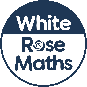 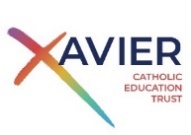 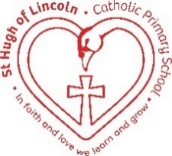 Maths Topic: Light and Dark! 3 (1 week)Key information, Vocabulary and Questions:Key information, Vocabulary and Questions:Shapes with 4 sides: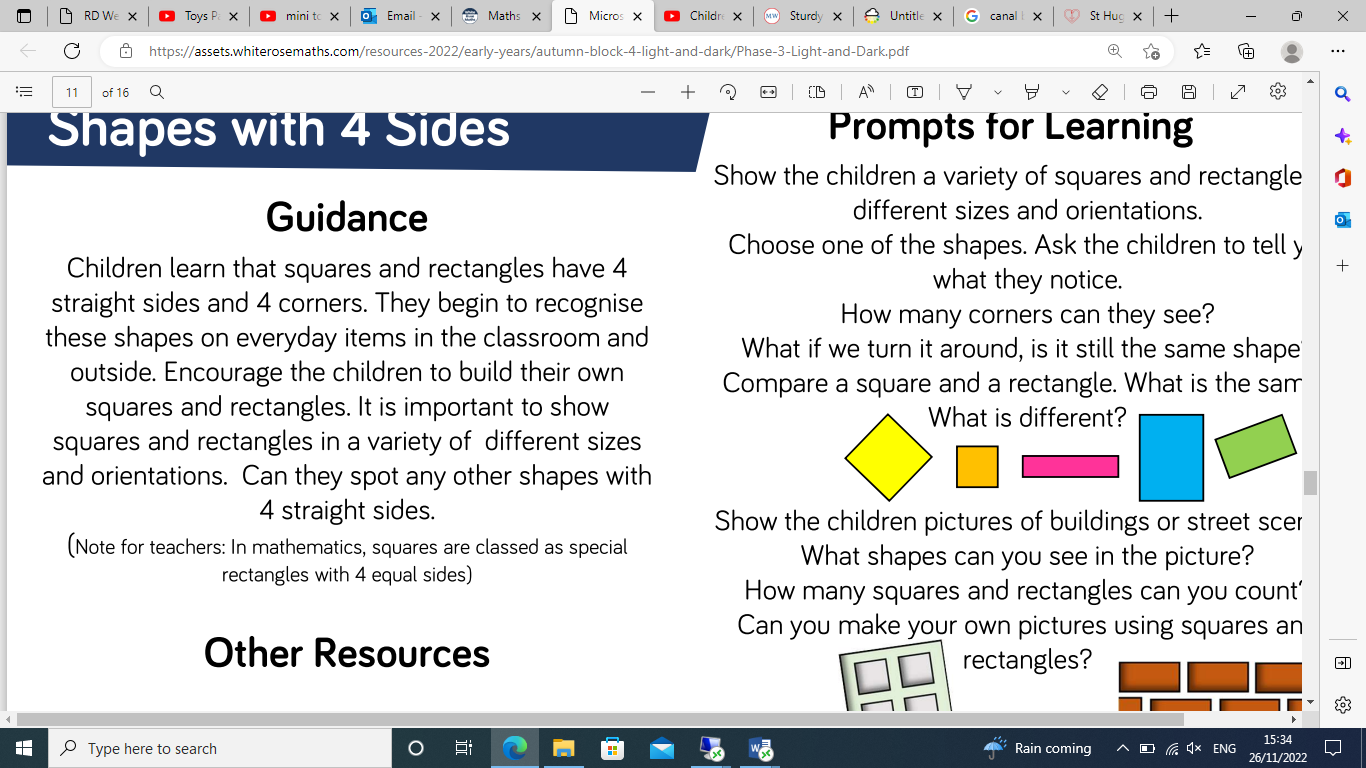 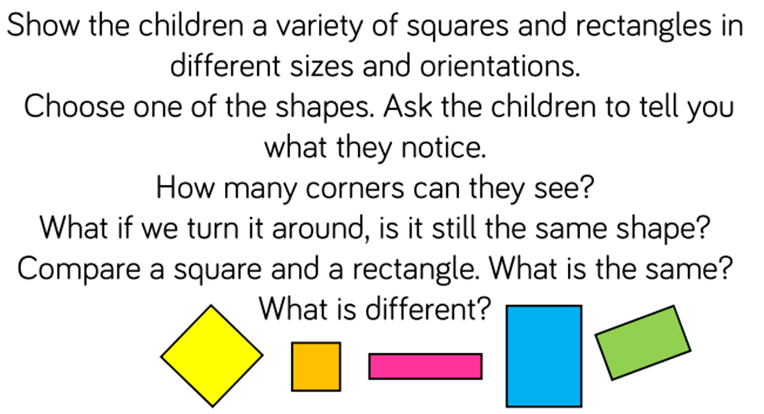 A square is a special kind of rectangle with 4 equal sides – this means that all the sides are the same length.Activities to support learning at home: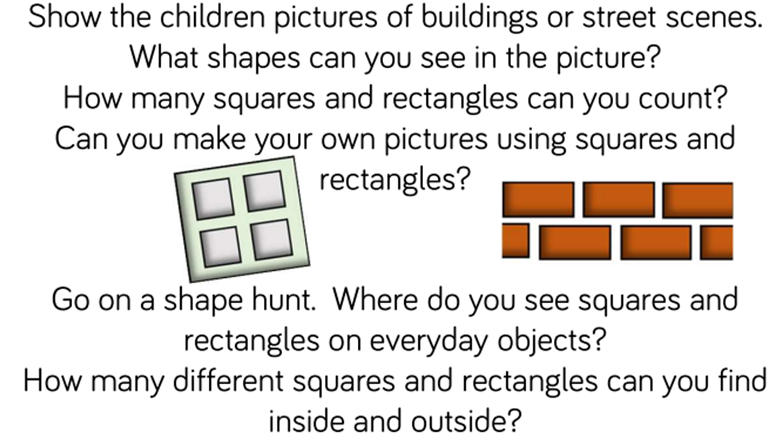 Carefully open up and flatten some cardboard boxes/packaging – what squares and/or rectangles can you see?Use playdough to make squares and rectangles – keep discussing the sides and naming the shapes.Use pictures or squares and rectangles to make repeating patternsExplore folding paper in different ways, Open it out to see what shapes have been made by the folds.